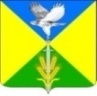 Совет Вольненского сельского поселенияУспенского района21  сессияРЕШЕНИЕот  «24» февраля 2021г.                                                                         № 76с. ВольноеО конкурсе на звание «Лучший орган территориального общественного самоуправления Вольненского сельского поселения Успенского района»          В целях реализации статьи 27 Федерального закона от 06 октября 2003 года № 131-ФЗ  «Об общих принципах организации местного самоуправления в Российской Федерации», пункта 3 постановления Законодательного Собрания Краснодарского края от 28 февраля 2007 года № 2936-П «О краевом конкурсе на звание «Лучший орган территориального общественного самоуправления», привлечения граждан для самостоятельного и под свою ответственность осуществления собственных инициатив по вопросам местного значения, распространения положительного опыта работы территориального общественного самоуправления в Вольненском сельском поселении Успенского района, Совет Вольненского сельского поселения  р е ш и л:Утвердить Положение о первом этапе конкурса на звание «Лучший орган территориального общественного самоуправления Вольненского сельского поселения Успенского района» (приложение №1). Утвердить состав комиссии по подведению итогов конкурса на звание «Лучший орган территориального общественного самоуправления Вольненского сельского поселения Успенского района» (приложение №2).Итоги конкурса на звание «Лучший орган территориального общественного самоуправления Вольненского сельского поселения Успенского района» подводить ежегодно. Разместить настоящее решение на официальном сайте администрации Вольненского сельского поселения Успенского района.5. Контроль за выполнением настоящего решения оставляю за собой.6. Настоящее  решение вступает в силу со дня его принятия. Глава Вольненского сельского  поселенияУспенского района                                                                                          А.И. КачураПредседатель Совета Вольненского сельского поселения Успенского района        							             Д.А. КочураПриложение №1к постановлениюадминистрации Вольненскогосельского поселения Успенского районаот 24.02. 2021 г № 76ПОЛОЖЕНИЕ О первом этапе конкурса на звание «Лучший орган территориального общественного самоуправления Вольненского сельского поселения Успенского районаОбщие положенияКонкурс на звание «Лучший орган территориального общественного самоуправления Вольненского сельского поселения Успенского района» далее – далее конкурс) проводится в целях:- привлечения наибольшего числа граждан для самостоятельного и под свою ответственность осуществления собственных инициатив по вопросам местного значения;- обобщения и распространения положительного опыта работы органов территориального общественного самоуправления по участию граждан в благоустройстве территорий дворов, улиц, населенных пунктов.2. В конкурсе на звание «Лучший орган территориального общественного самоуправления Вольненского сельского поселения Успенского района» принимают участие любые органы территориального общественного самоуправления, расположенные в границах Вольненского сельского поселения  Успенского района, учрежденные в соответствии с действующим законодательством.Порядок проведения первого этапа конкурса На первом этапе конкурса комиссия, образованная в администрации Вольненского сельского поселения для подведения итогов конкурса на звание «Лучший орган территориального общественного самоуправления Вольненского сельского поселения Успенского района», подводит итоги конкурса, выявляет победителя и вносит предложения в Совет Вольненского сельского поселения Успенского района. Совет принимает решение «Об определении победителя конкурса среди органов территориального общественного самоуправления на территории сельского поселения», с присуждением 1, 2 и 3 места и представляет решение и характеристику, отражающую деятельность органа территориального общественного самоуправления в районную комиссию по подведению итогов конкурса на звание «Лучший орган территориального общественного самоуправления муниципального образования Успенский район».Комиссия при подведении итогов первого этапа конкурса руководствуется показателями, характеризующими работу органов территориального общественного самоуправления по:- благоустройству своей территории;- хозяйственной деятельности, направленной на удовлетворение  социально-бытовых потребностей граждан, проживающих на соответствующей территории, как за счет средств самих граждан, так и других не запрещенных законом источников;- общественному контролю за деятельностью организаций, осуществляющих свою деятельность в сфере управления многоквартирными домами (товариществ собственников жилья и других):в части заключения договоров об оказании коммунальных услуг и прочих договоров в интересах собственников жилья;в части установления размера платежей и взносов на содержание и ремонт общего имущества в многоквартирном доме, на капитальный ремонт и реконструкцию многоквартирного дома, а также расходы, включая платежи за управление;- общественному земельному контролю за соблюдением установленного порядка подготовки и принятия решений, предусмотренных Земельным кодексом, затрагивающих права и законные интересы граждан, а также за соблюдением требований использования и охраны земель;- оказание помощи инвалидам, одиноким пенсионерам, детям, оказавшимся в социально опасном положении и другим незащищенным гражданам;- участие в культурно-массовых мероприятиях, проводимых органами местного самоуправления. Награждение победителейРуководители органов территориального общественного самоуправления, занявшие 1, 2 и 3 место в конкурсе, награждаются Почетными грамотами главы  Вольненского сельского поселения Успенского района и денежными призами, в размере 5000, 4000 и 3000 рублей соответственно. Награждение руководителей органов территориального общественного самоуправления – победителей конкурса, производится в торжественной обстановке.Итоги конкурса подлежат опубликованию в средствах массовой информации.Глава Вольненского сельского поселения Успенского района	    				                      А. И. КачураПредседатель Совета Вольненского сельского поселенияУспенского района			      				          Д. А. Кочура Приложение к решению Совета Вольненскогосельского поселения Успенского районаот 24.02.2020г. № 76Состав комиссии по подведению итогов конкурса на звание «Лучший органтерриториального общественного самоуправления Вольненского сельского поселения Успенского районаКозленко Оксана Владимировна- заместитель главы Вольненского сельского поселения Успенского района;Хомякова Ольга Александровна- заведующий приемной администрации Вольненского сельского поселения Успенского района, секретарь комиссииЧлены комиссии:Сороканюк Наталья Юрьевна- главный специалист, финансист администрации Вольненского сельского поселения Успенского района;Рустамов Эрнест Сергеевич- заместитель главы Вольненского сельского поселения по вопросам землеустройства и ЖКХ;Дзина Светлана Викторовна- ведущий специалист, специалист по малым формам хозяйствования администрации Вольненского сельского поселения Успенского района. Глава Вольненского сельского поселения Успенского района	    				                       А. И. Качура